INTEGRITY LIFE by jean-marc colson			 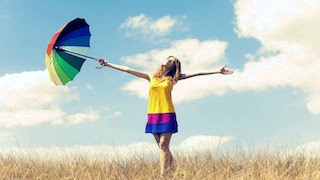 Programme de coaching en groupe de 15 personnes maximum : partages d’expériences sur le thème de :L'intégrité : un pas important vers le bonheur d'être respecté, efficace, libre et aimé… ! Nous nous entrainerons ensemble avec bienveillance, partages authentiques et rires à mieux être :  Respectés : CAFI : possibilité de pouvoir mieux vivre avec les autres … et nous-même…Efficaces : ma parole, les règles et mes valeurs au service de mes projets de vie…Libres : funambule en équilibre entre mes besoins et ceux des autres…Aimés : l’amour vrai à travers la liberté d’être ce que je suis …1 mardi sur 2 à partir du mardi 14 novembre 2017 pendant 6 mois (sauf congés scolaires) de 19h à 22h… INTEGRITY SUCCESS by jean-marc colson		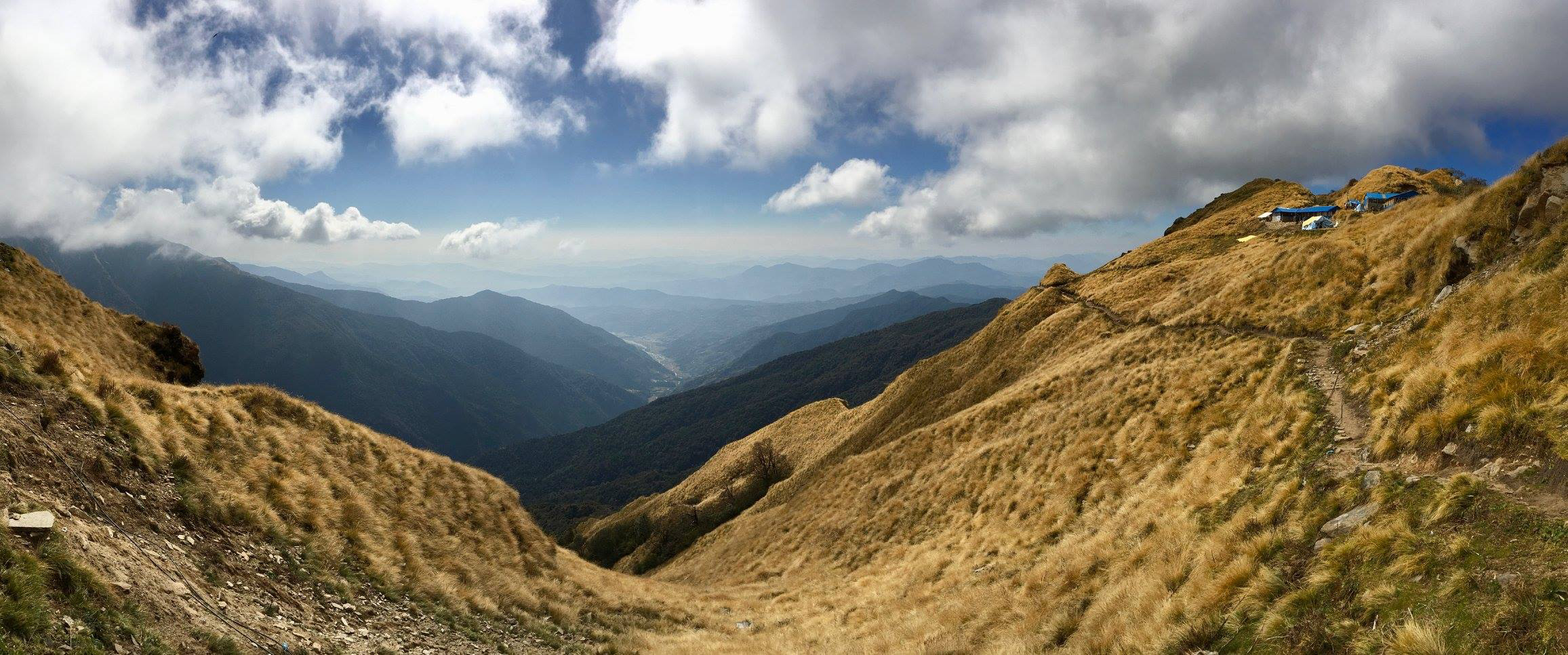 Programme de coaching en groupe de 15 personnes maximum : partages d’expériences sur le thème de :L'intégrité : un pas important vers le succès d'être un accompagnant efficace … !Nous nous entrainerons ensemble avec bienveillance, partages authentiques et rires à mieux être :  Demandé : le charisme comme possibilité de donner envie aux autres d’évoluer à mon contact…Sécurisant : devenir un socle temporaire où l’autre peut se reconstruire vers son autonomie …Efficace : ma parole, les règles et mes valeurs au service des besoins de mes accompagnés… Déclaré : plus je suis clair avec ma mission de vie, plus j’inspire… hiérarchie, médias, etc.…1 mardi sur 2 à partir du mardi 21 novembre 2017 pendant 6 mois (sauf congés scolaires) de 19h à 22h… 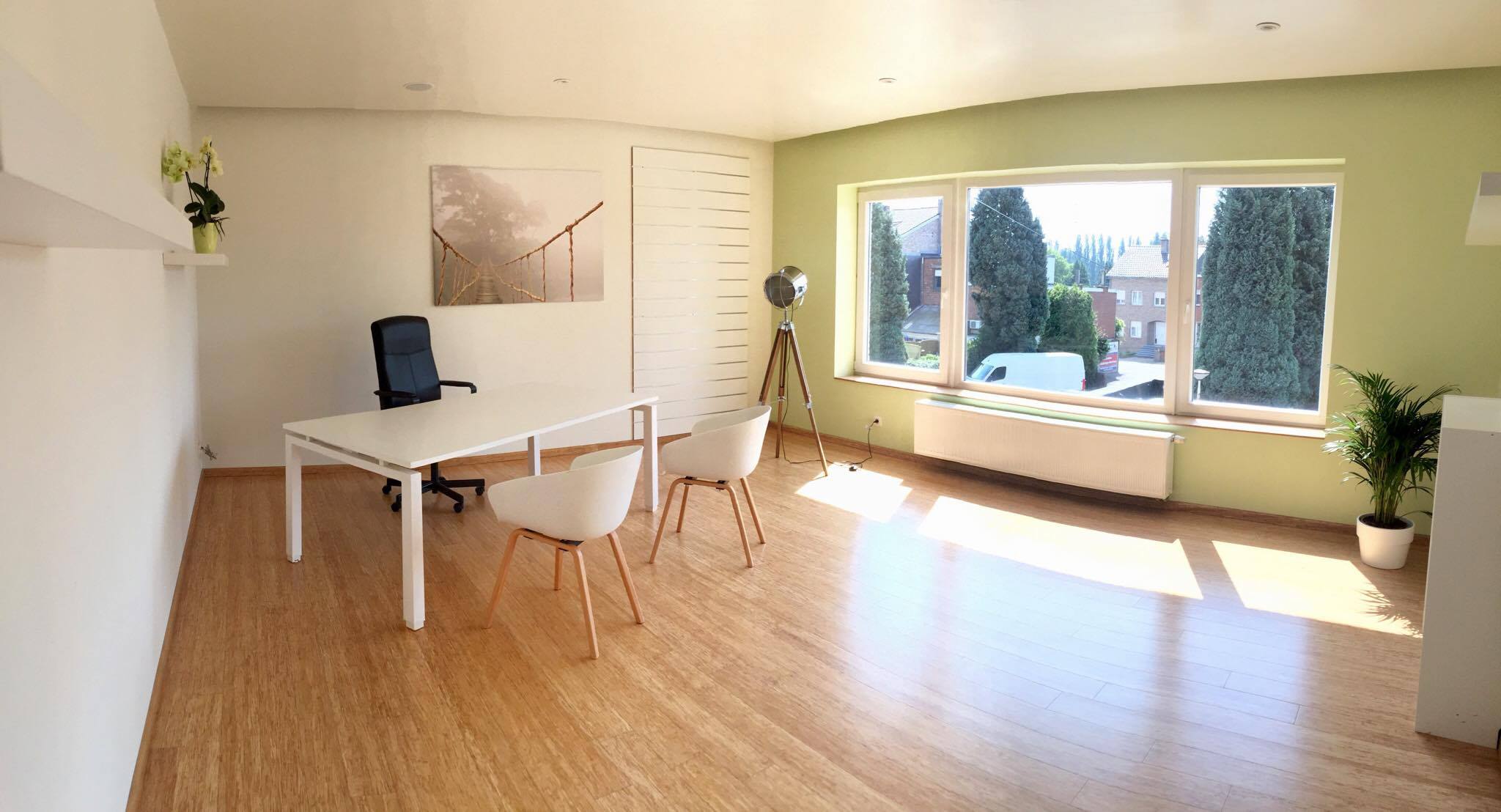 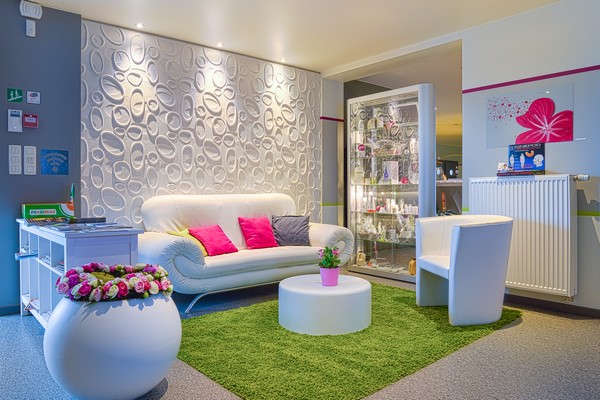 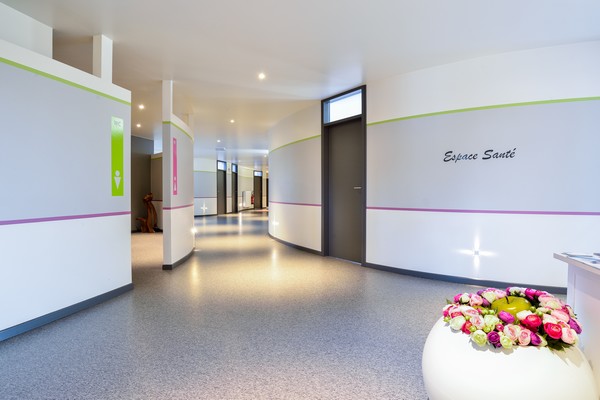 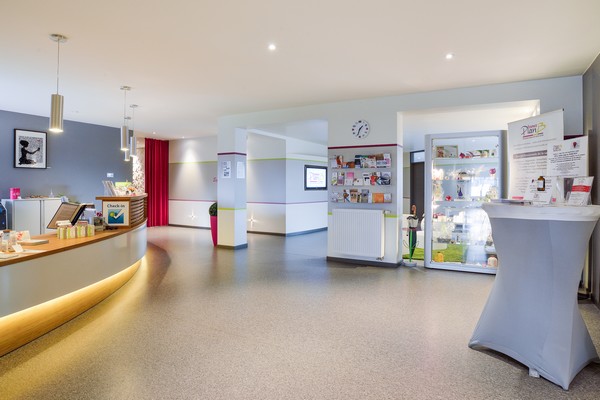 Espace Plan B, Rue Gilles Magnée 172 • B-4430 Ans   (A côté de la sortie autoroute « Alleur »)